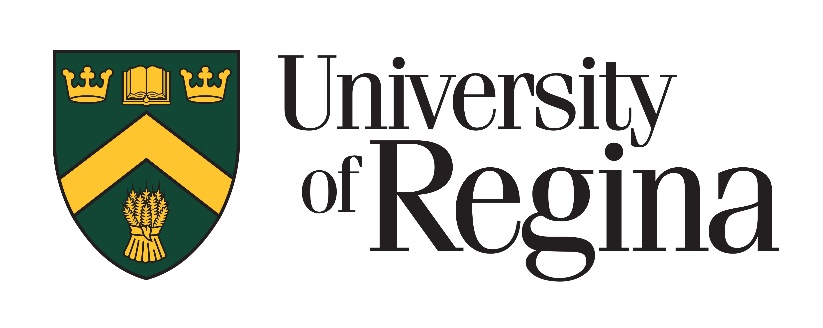 Enter unit name hereAcademic Unit Review Self Study Report Enter Review Year Here 20xx – 20xxBackgroundStaffing and ResourcesStaffing - faculty, instructors, lab instructors, technicians, and support staff ResourcesTeaching SpaceResearch SpaceSpecialized teaching equipment and instrumentationResearch equipment and instrumentationResearch institutes, clusters, or specialized labs Scholarly OutputSummary Statistical summary of published and accepted scholarly work over the last ten yearsGrants and Contracts Community Service InitiativesPrograms Offered ProgramsService teaching in support of other programsEnrollment trendsSuccessesUnit Budget SWOT Analysis (strengths, weaknesses, opportunities, threats) NamePosition and RankNotesexpand tables as required with tab keyRoomCapacity FunctionRoomFunction Principal Investigators Funding agencyif applicableEquipment/InstrumentationLocation Notes  Equipment/InstrumentationLocation Funding agencyNotes  NumberNotesRefereed journal articlesRefereed conference proceedingsTechnical reportsBook chaptersBooksProfessional creative activity (specify):Other scholarly output (specify):Principal Investigator(s)Funding AgencyTotal Amount (% Assigned To Unit)Dates